FATYM Vranov nad Dyjí, Náměstí 20, 671 03 Vranov nad Dyjí;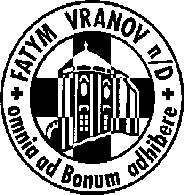 515 296 384, email: vranov@fatym.com; www.fatym.comBankovní spojení: Česká spořitelna č.ú.:1580474329/080014. 7. Patnáctá neděle v mezidobí 7,30 Štítary – mše svatá; 11,00 mše svatá pro táborníky 7,30 Vratěnín – mše svatá 9,00 Plenkovice – mše svatá9,15 Vranov –  mše svatá10,15 Olbramkostel – mše svatá 11,11 Lančov – mše svatá 11,30 Šumná – mše svatá15. 7. pondělí památka sv. Bonaventury, biskupa a učitele Církve18,00 Vranov – mše svatá, pouť Nový Jeruzalém19,30 Vranov – pláž – restaurace Štika – mše svatá16. 7. úterý Panny Marie Karmelské8,00 Olbramkostel – mše svatá10,00 Vranov – mše svatá18,06 Štítary – mše svatá19,00 –  FKL Vranov koncert varhany – hl. vranovský varhaník p. Ivo Prchal17. 7. středa bl. Česlava a sv. Hyacinta, kněží7,30 Olbramkostel – mše svatá17,00 Šumná – svatá půlhodinka18,00 Lančov – mše svatá19,00 Vranov fara – nad Biblí; 20,00 Vranov – mše svatá18. 7. čtvrtek 15. týdne v mezidobí – sv. Emilián17,00 Vranov – mše svatá18,00 Šumná – mše svatá20,30 Olbramkostel – mše svatá19. 7. pátek 15. týdne v mezidobí – sv. Makrina  8,00 Vranov – mše svatá14,00 Štítary - pohřeb16,30 Olbramkostel – mše svatá 20. 7. sobota sv. Apolináře, biskupa a mučedníka9,00 Olbramkostel – mše svatá11,00 Vranov hřbitov – uložení urny12.00 Štítary – zlatá svatba19,00 Onšov – pouť ke sv. Anně mše svatá21. 7. Šestnáctá neděle v mezidobí 7,30 Štítary – mše svatá + tichá sbírka na varhany7,30 Vratěnín – poutní mše svatá 9,00 Plenkovice – mše svatá9,15 Vranov –  mše svatá10,15 Olbramkostel – mše svatá 11,11 Lančov –  poutní mše svatá 06,00 Vranov kostel odchod- pěší pouť k Panně Marii Třídubské, tam v 19,00 mše svatáHeslo: Ani rána bez Pána!FATYMské tábory - jsme vděčni za případné dary a modlitbu., FKL 16. 7. Vranov v 19,00 koncert na varhany Ivo Prchal, 20. 7. Onšov – pouť ke sv. Anně v 19,00 mše svatá, 21. 7. Štítary – tichá sbírka na varhany 21. 7. –Vratěnín – pouť, Lančov pouť ke sv. Máří Magdaléně, 30. 7. FKL koncert varhany – Jesús Sampedro ze Španělska, 7. 8. FKL Slávek Klecandr ze skupiny Oboroh kytarový recitál žalmy